         проект         декабрь 2019й.                              №                    декабря 2019г. О БЮДЖЕТЕ СЕЛЬСКОГО ПОСЕЛЕНИЯ ИШМУХАМЕТОВСКИЙ СЕЛЬСОВЕТ МУНИЦИПАЛЬНОГО РАЙОНА  БАЙМАКСКИЙ  РАЙОН РЕСПУБЛИКИ БАШКОРТОСТАН  НА 2020 ГОД И НА ПЛАНОВЫЙ ПЕРИОД 2021 И 2022 ГОДОВ.Совет сельского поселения Ишмухаметовский сельсовет муниципального района Баймакский район Республики Башкортостан (далее – поселения) РЕШИЛ:Утвердить основные характеристики бюджета поселения  на 2020 год:прогнозируемый общий объем доходов бюджета поселения в сумме  3226,3 тыс. рублей;общий объем расходов бюджета поселения в сумме 3226,3 тыс. рублей;объем дефицита бюджета поселения в сумме 0 тыс. рублей.Утвердить основные характеристики бюджета поселения на плановый период 2021 и 2022 годов:прогнозируемый  общий объем доходов бюджета поселения на 2021 год в сумме 2805,6 тыс. рублей и на 2022 год в сумме 2540,7 тыс. рублей;общий объем расходов бюджета поселения на 2021 год в сумме 2805,6 тыс. рублей и на 2022 год в сумме 2540,7 тыс. рублей, в том числе условно утвержденные расходы 52,8 тыс. рублей на 2021 год и 88,0 тыс. рублей на 2022 год;дефицит бюджета поселения на 2021 и на 2022 годы в сумме 0 тыс. рублей.3. Установить размер резервного фонда Администрации сельского поселения Ишмухаметовский сельсовет муниципального района Баймакский район Республики Башкортостан  на 2020 год и на плановый период 2021 и 2022 годов в сумме 3 тыс. рублей ежегодно.4. Установить, что при зачислении в бюджет поселения безвозмездных поступлений в виде добровольных взносов (пожертвований) юридических и физических лиц для казенного учреждения, находящегося в ведении соответствующего главного распорядителя средств бюджета поселения, на сумму указанных поступлений увеличиваются бюджетные ассигнования соответствующему главному распорядителю средств бюджета поселения для последующего доведения в уставном порядке до указанного казенного учреждения лимитов бюджетных обязательств для осуществления расходов, соответствующих целям, на достижение которых представлены добровольные взносы (пожертвования).5. Утвердить перечень главных администраторов доходов бюджета поселения согласно приложению №1 к настоящему решению. Утвердить перечень главных администраторов источников финансирования дефицита бюджета поселения согласно приложению №2 к настоящему решению.6. Установить поступления доходов в бюджет поселения: на 2020 год в прогнозируемом объеме согласно приложению №3 к настоящему решению, в том числе объем межбюджетных трансфертов, получаемых из вышестоящих бюджетов бюджетной системы Российской Федерации, в сумме 700,0 тыс. рублей; на плановый период 2021 и 2022 годов в прогнозируемых объемах согласно приложению №4 к настоящему решению, в том числе объем межбюджетных трансфертов, получаемых из вышестоящих бюджетов бюджетной системы Российской Федерации, соответственно, в суммах 500,0 тыс. рублей и 500,0 тыс. рублей.7. Утвердить в пределах общего объема расходов бюджета муниципального района Баймакский район Республики Башкортостан, установленного пунктом 1 настоящего Решения, распределение бюджетных ассигнований муниципального района:1)  по разделам, подразделам, целевым статьям (муниципальным программам и не программным направлениям деятельности), группам видов расходов классификации расходов бюджетов:а) на 2020 год согласно приложению № 5 к настоящему Решению;б) на плановый период 2021 и 2022 годов согласно приложению №6 к настоящему Решению.2) по целевым статьям (муниципальным программам  и непрограммным направлениям деятельности), группам видов расходов классификации расходов бюджетов:а) на 2020 год согласно приложению №7 к настоящему Решению;б) на плановый период 2021 и 2022 годов согласно приложению №8 к настоящему Решению. Утвердить общий объем бюджетных ассигнований на исполнение публичных нормативных обязательств на 2020 год 0 тыс.рублей и на плановый период 2021-2022 годов в сумме 0 тыс. рублей . Утвердить ведомственную структуру расходов бюджета поселения:на 2020 год согласно приложению №9 к настоящему решению;на плановый период 2021 и 2022 годов согласно приложению №10 к настоящему решению.8. Администрация поселения не вправе принимать решения, приводящие к увеличению в 2020-2021 годах численности муниципальных  служащих поселения.9. Установить, что получатель средств бюджета поселения при заключении муниципальных контрактов (договоров) на поставку товаров (работ, услуг) вправе предусматривать авансовые платежи:в размере 100 процентов суммы муниципального контракта (договора) об оказании услуг связи, о подписке на печатные издания и об их приобретении, об обучении на курсах повышения квалификации, о приобретение проездных документов, путевок на санаторно-курортное лечение, по договорам обязательного страхования гражданской ответственности владельцев транспортных средств;в размере до 30 процентов суммы муниципального контракта (договора), если иное не предусмотрено законодательством Российской Федерации, Республики Башкортостан – по остальным контрактам (договорам).10. Установить:верхний предел муниципального долга на 1 января 2020 года 0 тыс.рублей, на 1 января 2021 года 0 тыс.рублей, на 1 января 2022 года в сумме 0 тыс.рублей, в том числе верхний предел объема обязательств по муниципальным гарантиям в сумме 0  тыс.рублей;предельный объем муниципального долга на 2020 год в сумме 0 тыс. рублей, на 2021 год в сумме 0 тыс. рублей и на 2022 год в сумме 0 тыс. рублей.  На исполнение муниципальных гарантий по возможным гарантийным случаям бюджетные ассигнования в 2020 году и плановом периоде 2021-2022 годов не предусмотрены.11. Списать в порядке, установленном нормативным правовым актом поселения, задолженность перед бюджетом поселения организаций всех форм собственности, физических лиц, являющихся индивидуальными предпринимателями, по плате за аренду муниципального имущества поселения, включая земельные участки, находящиеся в муниципальной собственности поселения, а также аренду земельных участков, государственная собственность на которые не разграничена, не имеющую источников погашения, в случаях:1) ликвидации организации и прекращения деятельности физических лиц, являющихся индивидуальными предпринимателями, вследствие признания их по решению суда по состоянию на 1 января  2020 года несостоятельными (банкротами);2) смерти или объявления судом умершим физического лица, являвшегося индивидуальным предпринимателем, при переходе выморочного имущества в собственность поселения.  12. Установить, что остатки средств бюджета поселения по состоянию на 1 января 2020 года в объеме до 15 тыс. рублей направляются Администрацией поселения на покрытие временных кассовых разрывов, возникающих в ходе исполнения бюджета поселения.        13. Установить, что в соответствии с решениями руководителя Администрации сельского поселения дополнительно к основаниям, установленным пунктом 3 статьи 217 Бюджетного кодекса Российской Федерации, может осуществляться внесение изменений в сводную бюджетную роспись бюджета сельского поселения без внесения изменений в настоящее Решение по следующим основаниям:
1)  приведение кодов бюджетной классификации расходов и источников внутреннего финансирования дефицита бюджета сельского поселения в соответствие с бюджетной классификацией Российской Федерации;
2) уточнение источников внутреннего финансирования дефицита бюджета сельского поселения;
3) перераспределение бюджетных ассигнований между подгруппами вида расходов, классификации расходов бюджетов в пределах общего объема бюджетных ассигнований, предусмотренных главному распорядителю средств бюджета сельского поселения по соответствующей целевой статье и группе вида расходов, классификации расходов бюджетов;
4) перераспределение бюджетных ассигнований в пределах утвержденных настоящим Решением объемов бюджетных ассигнований на финансовое обеспечение реализации муниципальных программ сельского поселения в связи с внесением изменений в муниципальные программы сельского поселения, если такие изменения не связаны с определением видов и объемов межбюджетных трансфертов;
5) перераспределение бюджетных ассигнований, в том числе в случае образования экономии, между разделами, подразделами, целевыми статьями, видами расходов классификации расходов бюджетов в пределах объема бюджетных ассигнований, предусмотренных главному распорядителю средств бюджета сельского поселения на реализацию не программного направления деятельности;
6) перераспределение бюджетных ассигнований между разделами, подразделами, целевыми статьями, видами расходов классификации расходов бюджетов, в том числе путем введения новых кодов классификации расходов, в пределах бюджетных ассигнований предусмотренных главному распорядителю средств бюджета сельского поселения для выполнения условий в целях получения субсидий из федерального, республиканского  и муниципальных бюджетов;
7) увеличение бюджетных ассигнований по отдельным разделам, подразделам, целевым статьям и видам расходов бюджета за счет экономии по использованию бюджетных ассигнований, на оказание муниципальных услуг - в пределах общего объема бюджетных ассигнований, предусмотренных главному распорядителю средств бюджета сельского поселения, на оказание муниципальных услуг при условии, что увеличение бюджетных ассигнований по соответствующему виду расходов не превышает 10 процентов        14. Настоящее решение вступает в силу с 1 января 2020 года, подлежит размещению на сайте и официальному обнародованию на информационном стенде здания сельского поселения не позднее 7 дней после его подписания в установленном порядке. Глава сельского поселенияИшмухаметовский сельсовет муниципального района Баймакский район Республики Башкортостан                                 Рахматуллин Ф.С.Перечень главных администраторов доходов бюджета сельского поселения Ишмухаметовский сельсовет Баймакский район  Республики Башкортостан<1> В части доходов, зачисляемых в бюджет сельского поселения  Ишмухаметовский сельсовет  район Республики Башкортостан в пределах компетенции главных администраторов доходов бюджета поселения  Ишмухаметовский сельсовет Баймакский район Республики Башкортостан.<2> Администраторами доходов бюджета сельского поселения  Ишмухаметовский сельсовет Баймакский район Республики Башкортостан по подстатьям,  статьям, подгруппам группы доходов «2 00 00000 00 – безвозмездные поступления» в части доходов от возврата остатков субсидий, субвенций и иных межбюджетных трансфертов, имеющих целевое назначение, прошлых лет (в части доходов, зачисляемых в бюджет сельского поселения Ишмухаметовский сельсовет Баймакский район Республики Башкортостан) являются уполномоченные органы местного самоуправления поселения, а также созданные ими казенные учреждения, предоставившие соответствующие межбюджетные трансферты.Администраторами доходов бюджета сельского поселения  Ишмухаметовский сельсовет Баймакский район Республики Башкортостан по подстатьям, статьям, подгруппам группы доходов «2 00 00000 00 – безвозмездные поступления» являются уполномоченные органы местного самоуправления поселения, а также созданные ими казенные учреждения, являющиеся получателями указанных средств.Перечень главных администраторов источников финансирования дефицита бюджета сельского поселения Ишмухаметовский сельсовет муниципального района Баймакский район Республики Башкортостан.Распределение расходов бюджета сельского поселения Ишмухаметовский сельсовет муниципального района Баймакский район Республики Башкортостан на 2020 год по разделам, подразделам, целевым статьям и видам расходов классификации расходов бюджетов Российской Федерации.(тыс. рублей)Распределение расходов бюджета сельского поселения Ишмухаметовский сельсовет муниципального района Баймакский район Республики Башкортостан на плановый период 2021 и 2022 годов по разделам, подразделам, целевым статьям и видам расходов классификации расходов бюджетов Российской Федерации.(тыс. рублей)Распределение бюджетных ассигнований сельского поселения Ишмухаметовский сельсовет муниципального района Баймакский район Республики Башкортостан на 2020 год по разделам, подразделам, целевым статьям(муниципальным программам  сельского поселения Ишмухаметовский сельсовет муниципального района Баймакский район Республики Башкортостан и непрограммным направлениям деятельности),группам видов расходов классификации расходов бюджетов(тыс. рублей)Распределение бюджетных ассигнований сельского поселения Ишмухаметовский сельсовет муниципального района Баймакский район Республики Башкортостан на плановый период 2021 и  2022 годов по разделам, подразделам, целевым статьям и видам расходов классификации расходов бюджетов Российской Федерации(тыс. рублей)Ведомственная структура расходов бюджета сельского поселенияИшмухаметовский сельсовет муниципального района Баймакский район Республики Башкортостан на 2020год.Ведомственная структура расходов бюджета сельского поселения Ишмухаметовский сельсовет муниципального района Баймакский район Республики Башкортостан на плановый период 2020и 2021годов.БАШКОРТОСТАН  РЕСПУБЛИКАhЫ БАЙМАК РАЙОНЫМУНИЦИПАЛЬ РАЙОНынын ИШМ0ХӘМӘТ АУЫЛ СОВЕТЫАУЫЛ БИЛӘМӘhЕ  СОВЕТЫ453652,Башкортостан Республикаhы,Баймакрайоны,Ишм0хӘмӘт ауылы, Дауыт урамы,1,тел: 4-55-85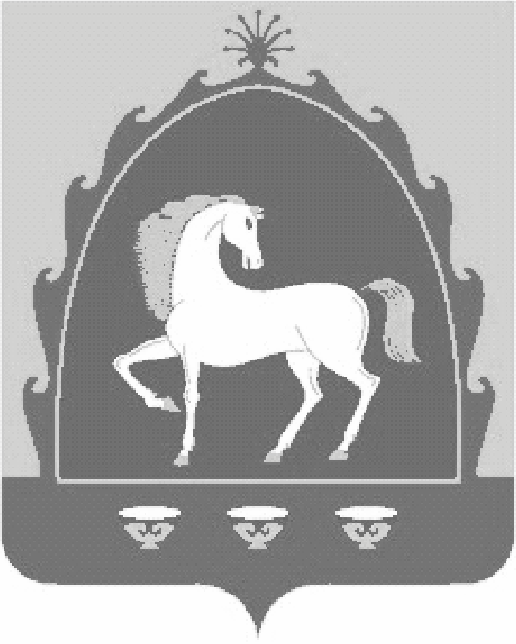 Республика Башкортостансовет  сельского поселения         ИШМУХАМЕТОВСКИЙ СЕЛЬСОВЕТ муниципального районабаймакский район        453652, Республика Башкортостан, Баймакский район, с. Ишмухаметово, ул. Даута, 1,тел: 4-55-85Приложение №1 к решениюСовета сельского поселенияИшмухаметовский  сельсоветмуниципального района Баймакский район Республики Башкортостанот  «  » декабря 2019  года  №  «О бюджете сельского поселения Ишмухаметовский сельсовет   муниципального района Баймакскийрайон Республики Башкортостан на 2020 год и на плановый период 2021- 2022 годов»Код бюджетной классификации Российской Федерации  Код бюджетной классификации Российской Федерации  Наименование главного адми-нистра-торадоходов бюджета  поселения Наименование 123791Администрация сельского  поселения Ишмухаметовский сельсовет муниципального района Баймакский район Республики Башкортостан791 1 08 04020 01 0000 110Государственная пошлина за совершение нотариальных действий  должностными лицами органов местного самоуправления, уполномоченными в соответствии с законодательными актами Российской Федерации на совершение нотариальных действий7911080715001 0000 110   Государственная пошлина за выдачу разрешения на установку рекламной конструкции7911080717501 0000 110   Государственная пошлина за выдачу органом местного самоуправления поселения специального разрешения на движение по автомобильным дорогам транспортных средств, осуществляющих перевозки опасных, тяжеловесных и (или) крупногабаритных грузов, зачисляемая в бюджеты поселений7911 13 01995 10 0000 130Прочие доходы от оказания платных услуг (работ) получателями средств бюджетов сельских поселений7911 13 02065 10 0000 130Доходы, поступающие в порядке возмещения расходов, понесенных в связи с эксплуатацией имущества сельских поселений7911 13 02995 10 0000 130Прочие доходы от компенсации затрат  бюджетов сельских поселений7911 16 01153 01 0000 140Административные штрафы, установленные Главой 15 Кодекса Российской Федерации об административных правонарушениях, за административные правонарушения в области финансов, налогов и сборов, страхования, рынка ценных бумаг (за исключением штрафов, указанных в пункте 6 статьи 46 Бюджетного кодекса Российской Федерации), налагаемые мировыми судьями, комиссиями по делам несовершеннолетних и защите их прав7911 16 01154 01 0000 140Административные штрафы, установленные Главой 15 Кодекса Российской Федерации об административных правонарушениях, за административные правонарушения в области финансов, налогов и сборов, страхования, рынка ценных бумаг (за исключением штрафов, указанных в пункте 6 статьи 46 Бюджетного кодекса Российской Федерации), выявленные должностными лицами органов муниципального контроля7911 16 01157 01 0000 140Административные штрафы, установленные Главой 15 Кодекса Российской Федерации об административных правонарушениях, за административные правонарушения в области финансов, связанные с нецелевым использованием бюджетных средств, невозвратом либо несвоевременным возвратом бюджетного кредита, неперечислением либо несвоевременным перечислением платы за пользование бюджетным кредитом, нарушением условий предоставления бюджетного кредита, нарушением порядка и (или) условий предоставления (расходования) межбюджетных трансфертов, нарушением условий предоставления бюджетных инвестиций, субсидий юридическим лицам, индивидуальным предпринимателям и физическим лицам, подлежащие зачислению в бюджет муниципального образования7911 16 07090 10 0000 140Иные штрафы, неустойки, пени, уплаченные в соответствии с законом или договором в случае неисполнения или ненадлежащего исполнения обязательств перед муниципальным органом, (муниципальным казенным учреждением) сельского поселения7911 16 10031 10 0000 140Возмещение ущерба при возникновении страховых случаев, когда выгодоприобретателями выступают получатели средств бюджета сельского поселения7911 16 10081 10 0000 140Платежи в целях возмещения ущерба при расторжении муниципального контракта, заключенного с муниципальным органом сельского поселения (муниципальным казенным учреждением), в связи с односторонним отказом исполнителя (подрядчика) от его исполнения (за исключением муниципального контракта, финансируемого за счет средств муниципального дорожного фонда)7911 16 10082 10 0000 140Платежи в целях возмещения ущерба при расторжении муниципального контракта, финансируемого за счет средств муниципального дорожного фонда сельского поселения, в связи с односторонним отказом исполнителя (подрядчика) от его исполнения7911 17 01050 10 0000 180Невыясненные поступления, зачисляемые в бюджеты сельских поселений7911 17 05050 10 0000 180Прочие неналоговые доходы бюджетов сельских поселений7911 17 14030 10 0000 150Средства самообложения граждан, зачисляемые в бюджеты сельских поселений791 1 1802500 10 0000 150Поступления в бюджеты сельских поселений (перечисления из бюджетов сельских поселений) по урегулированию расчетов между бюджетами бюджетной системы Российской Федерации по распределенным доходам791 1 1801520 10 0000 150Перечисления из бюджетов сельских поселений по решениям о взыскании средств, предоставленных из иных бюджетов бюджетной системы Российской Федерации7912 00 00000 00 0000 000Безвозмездные поступления <1>Иные доходы бюджета сельского поселения Ишмухаметовский сельсовет Баймакского района  Республики Башкортостан, администрирование которых может осуществляться главными администраторами доходов бюджета сельского поселения  Ишмухаметовский сельсовет Баймакского района  Республики Башкортостан в пределах их компетенции7911 11 03050 10 0000 120Проценты, полученные от предоставления бюджетных кредитов внутри страны за счет средств бюджетов сельских поселений7911 11 09015 10 0000 120Доходы от распоряжения правами на результаты интеллектуальной деятельности военного, специального и двойного назначения, находящимися в собственности сельских  поселений7911 11 09025 10 0000 120Доходы от распоряжения правами на результаты научно-технической деятельности, находящимися в собственности сельских поселений7911 11 09045 10 0000 120Прочие поступления от использования имущества, находящегося в собственности сельских поселений (за исключением имущества муниципальных бюджетных и автономных учреждений, а также имущества муниципальных унитарных предприятий, в том числе казенных)7911 12 04051 10 0000 120 Плата за использование лесов, расположенных на землях иных категорий, находящихся в  собственности сельских поселений, в части платы по договору купли-продажи лесных насаждений 7911 12 04052 10 0000 120 Плата за использование лесов, расположенных на землях иных категорий, находящихся в собственности сельских поселений, в части арендной платы7911 13 01995 10 0000 130Прочие доходы от оказания платных услуг (работ) получателями средств бюджетов сельских поселений7911 13 02065 10 0000 130Доходы, поступающие в порядке возмещения расходов, понесенных в связи с эксплуатацией  имущества сельских поселений7911 13 02995 10 0000 130Прочие доходы от компенсации затрат  бюджетов сельских поселений7911 14 01050 10 0000 410Доходы от продажи квартир, находящихся в собственности сельских поселений7911 14 03050 10 0000 410Средства от распоряжения и реализации конфискованного и иного имущества, обращенного в доходы сельских  поселений (в части реализации основных средств по указанному имуществу7911 14 03050 10 0000 440Средства от распоряжения и реализации конфискованного и иного имущества, обращенного в доходы сельских поселений (в части реализации материальных запасов по указанному имуществу)7911 14 04050 10 0000 420Доходы от продажи нематериальных активов, находящихся в собственности сельских поселений7911 15 02050 10 0000 140Платежи, взимаемые органами местного самоуправления (организациями) сельских поселений за выполнение определенных функций7911 16 07010 10 0000 140Штрафы, неустойки, пени, уплаченные в случае просрочки исполнения поставщиком (подрядчиком, исполнителем) обязательств, предусмотренных муниципальным контрактом, заключенным муниципальным органом, казенным учреждением сельского поселения7911 16 07090 10 0000 140Иные штрафы, неустойки, пени, уплаченные в соответствии с законом или договором в случае неисполнения или ненадлежащего исполнения обязательств перед муниципальным органом, (муниципальным казенным учреждением) сельского поселения7911 16 10031 10 0000 140Возмещение ущерба при возникновении страховых случаев, когда выгодоприобретателями выступают получатели средств бюджета сельского поселения7911 16 10081 10 0000 140Платежи в целях возмещения ущерба при расторжении муниципального контракта, заключенного с муниципальным органом сельского поселения (муниципальным казенным учреждением), в связи с односторонним отказом исполнителя (подрядчика) от его исполнения (за исключением муниципального контракта, финансируемого за счет средств муниципального дорожного фонда)7911 16 10082 10 0000 140Платежи в целях возмещения ущерба при расторжении муниципального контракта, финансируемого за счет средств муниципального дорожного фонда сельского поселения, в связи с односторонним отказом исполнителя (подрядчика) от его исполнения7911 17 01050 10 0000 180Невыясненные поступления, зачисляемые в бюджеты сельских поселений7911 17 05050 10 0000 180Прочие неналоговые доходы бюджетов сельских поселений7912 00 00000 00 0000 000Безвозмездные поступления <1>, <2>Приложение №2 к решениюСовета сельского поселенияИшмухаметовский  сельсоветмуниципального района Баймакский район Республики Башкортостанот  «  » декабря 2019  года  №   «О бюджете сельского поселения Ишмухаметовский сельсовет   муниципального района Баймакскийрайон Республики Башкортостан на 2020 год и на плановый период 2021- 2022 годов»Код бюджетной классификации Российской ФедерацииКод бюджетной классификации Российской ФедерацииНаименование главного администратора источников финансирования дефицита бюджета сельского поселенияАдми-нистра-тораисточников финансирования дефицита  бюджета поселенияНаименование главного администратора источников финансирования дефицита бюджета сельского поселения791Администрация сельского поселения Ишмухаметовский сельсовет муниципального района Баймакский район  Республики Башкортостан79101 05 02 01 10 0000 510Увеличение прочих остатков денежных средств бюджета сельского поселения79101 05 02 01 10 0000 610Уменьшение прочих остатков денежных средств бюджета сельского поселенияПриложение №3 к решениюСовета сельского поселенияИшмухаметовский  сельсоветмуниципального района Баймакский район Республики Башкортостанот  «  » декабря 2019  года  №   «О бюджете сельского поселения Ишмухаметовский сельсовет   муниципального района Баймакскийрайон Республики Башкортостан на 2020 год и на плановый период 2021- 2022 годов»Поступления доходов в бюджет сельского поселения                      Ишмухаметовский  сельсовет муниципального района Баймакский район Республики Башкортостан на 2020 год.Поступления доходов в бюджет сельского поселения                      Ишмухаметовский  сельсовет муниципального района Баймакский район Республики Башкортостан на 2020 год.Поступления доходов в бюджет сельского поселения                      Ишмухаметовский  сельсовет муниципального района Баймакский район Республики Башкортостан на 2020 год.(тыс.рублей)Наименование кода группы, подгруппы, статьи, подстатьи, элемента, подвида доходов, классификации операций сектора государственного управления, относящихся к доходам бюджетовКод бюджетной классификации Российской ФедерацииСуммаВсего 3226,3НАЛОГОВЫЕ И НЕНАЛОГОВЫЕ ДОХОДЫ1000000000     0000  000227,0НАЛОГИ НА ПРИБЫЛЬ, ДОХОДЫ1010000000     0000  00027,0Налог на доходы физических лиц1010200001     0000  11027,0Налог на доходы физических лиц с доходов, источником которых является налоговый агент, за исключением доходов, в отношении которых исчисление и уплата налога осуществляются в соответствии со статьями 227, 227.1 и 228 Налогового кодекса Российской Федерации1010201001     0000  11027,0НАЛОГИ НА СОВОКУПНЫЙ ДОХОД1050000000     0000  000     35,0Единый сельскохозяйственный налог1050300001     0000  110     35,0НАЛОГИ НА ИМУЩЕСТВО1060000000     0000  110Налог на имущество физических лиц1060100000     0000  11020,0Налог на имущество физических лиц, взимаемый по ставкам, применяемых к объектам налогообложения, расположенных в границах поселений1060103001     0000  11020,0Земельный налог1060600000   0000  110141,0Земельный налог с организаций1060603000   0000  1104,0Земельный налог с организаций, обладающих земельным участком, расположенным в границах сельских поселений1060603310   0000  1104,0Земельный налог с физических лиц1060604000   0000  110137,0Земельный налог с физических, обладающих земельным участком, расположенным в границах сельских поселений1060604310   0000  110137,0ГОСУДАРСТВЕННАЯ ПОШЛИНА1080000000     0000  000    4,0Государственная пошлина за совершение нотариальных действий (за исключением действий, совершаемых консульскими учреждениями Российской Федерации)1080400001    0000 1104,0Государственная пошлина за совершение нотариальных действий должностными лицами органов местного самоуправления, уполномоченными в соответствии с законодательными актами Российской Федерации на совершение нотариальных действий1080402001    0000 110 4,0БЕЗВОЗМЕЗДНЫЕ ПОСТУПЛЕНИЯ2000000000     0000  000     2799,3БЕЗВОЗМЕЗДНЫЕ ПОСТУПЛЕНИЯ ОТ ДРУГИХ БЮДЖЕТОВ БЮДЖЕТНОЙ СИСТЕМЫ РОССИЙСКОЙ ФЕДЕРАЦИИ2021000000     0000  000     2799,3Дотации бюджетам субъектов Российской Федерации 2 02 10000 00     0000  150     2105,1Дотации на выравнивание бюджетной обеспеченности2 02 10001 00     0000  150     636,9Дотации бюджетам поселений на выравнивание бюджетной обеспеченности2 02 15001 10     0000  150     636,9Дотации бюджетам на поддержку мер по обеспечению сбалансированности бюджетов2 02 15002 10     0000  150     1468,2Субвенции бюджетам на осуществление первичного воинского учета на территориях, где отсутствуют военные комиссариаты2 02 35119 00     0000  150     38,4Субвенции бюджетам поселений на осуществление первичного воинского учета на территориях, где отсутствуют военные комиссариаты2 02 35119 10     0000  150     38,4Межбюджетные трансферты, передаваемые бюджетам поселений 2 02 4999910     0000  150    855,8Прочие межбюджетные трансферты, передаваемые бюджетам сельских поселений2 02 4999910     7216  150     155,8Прочие межбюджетные трансферты, передаваемые бюджетам поселений2 02 4999910     7404  150     700,0Приложение №4 к решениюСовета сельского поселенияИшмухаметовский  сельсоветмуниципального района Баймакский район Республики Башкортостанот  «   » декабря 2019  года  №    «О бюджете сельского поселения Ишмухаметовский сельсовет   муниципального района Баймакскийрайон Республики Башкортостан на 2020 год и на плановый период 2021- 2022 годов»Поступления доходов в бюджет сельского поселения                      Ишмухаметовский  сельсовет муниципального района Баймакский  район Республики Башкортостан на  плановый период 2021 и 2022 годов( тыс. рублей)( тыс. рублей)Наименование кода группы, подгруппы, статьи, подстатьи, элемента, подвида доходов, классификации операций сектора государственного управления, относящихся к доходам бюджетовКод бюджетной классификации Российской ФедерацииСуммаСуммаНаименование кода группы, подгруппы, статьи, подстатьи, элемента, подвида доходов, классификации операций сектора государственного управления, относящихся к доходам бюджетовКод бюджетной классификации Российской Федерации2021г2022гВсего 2805,62540,7НАЛОГОВЫЕ И НЕНАЛОГОВЫЕ ДОХОДЫ1000000000     0000  000233,4238,9НАЛОГИ НА ПРИБЫЛЬ, ДОХОДЫ1010000000     0000  00028,930,9Налог на доходы физических лиц1010200001     0000  11028,930,9Налог на доходы физических лиц с доходов, источником которых является налоговый агент, за исключением доходов, в отношении которых исчисление и уплата налога осуществляются в соответствии со статьями 227, 227.1 и 228 Налогового кодекса Российской Федерации1010201001     0000  11028,930,9НАЛОГИ НА СОВОКУПНЫЙ ДОХОД1050000000     0000  000     36,036,0Единый сельскохозяйственный налог1050300001     0000  110     36,036,0НАЛОГИ НА ИМУЩЕСТВО1060000000     0000  110164,5Налог на имущество физических лиц1060100000     0000  11021,523,0Налог на имущество физических лиц, взимаемый по ставкам, применяемых к объектам налогообложения, расположенных в границах поселений1060103001     0000  11021,523,0Земельный налог1060600000   0000  110143,0145,0Земельный налог с организаций1060603000   0000  1105,06,0Земельный налог с организаций, обладающих земельным участком, расположенным в границах сельских поселений1060603310   0000  1105,06,0Земельный налог с физических лиц1060604000   0000  110138,0139,0Земельный налог с физических, обладающих земельным участком, расположенным в границах сельских поселений1060604310   0000  110138,0139,0ГОСУДАРСТВЕННАЯ ПОШЛИНА1080000000     0000  000    4,04,0Государственная пошлина за совершение нотариальных действий (за исключением действий, совершаемых консульскими учреждениями Российской Федерации)1080400001    0000 1104,04,0Государственная пошлина за совершение нотариальных действий должностными лицами органов местного самоуправления, уполномоченными в соответствии с законодательными актами Российской Федерации на совершение нотариальных действий1080402001    0000 110 4,04,0БЕЗВОЗМЕЗДНЫЕ ПОСТУПЛЕНИЯ2000000000     0000  000     2572,22301,8БЕЗВОЗМЕЗДНЫЕ ПОС-ТУПЛЕНИЯ ОТ ДРУГИХ БЮДЖЕТОВ БЮДЖЕТНОЙ СИСТЕМЫ РОССИЙСКОЙ ФЕДЕРАЦИИ2021000000     0000  000     2572,22301,8Дотации бюджетам субъектов Российской Федерации и муниципальных образований2 02 10000 00  0000  150     1876,71759,0Дотации на выравнивание бюджетной обеспеченности2 02 10001 00  0000  150    447,7471,6Дотации бюджетам поселений на выравнивание бюджетной обеспеченности2 02 15001 10  0000  150     447,7471,6Дотации бюджетам на поддержку мер по обеспечению сбалансированности бюджетов2 02 15002 10  0000  150     1429,01287,4Субвенции бюджетам на осуществление первичного воинского учета на территориях, где отсутствуют военные комиссариаты2 02 35119 00  0000  150     39,742,8Субвенции бюджетам поселений на осуществление первичного воинского учета на территориях, где отсутствуют военные комиссариаты2 02 35119 10  0000  150     39,742,8Межбюджетные трансферты, передаваемые бюджетам  сельских поселений 2 02 4999910   0000  150    655,8500,0Прочие межбюджетные трансферты, передаваемые бюджетам сельских поселений2 02 4999910   7216  150     155,8Прочие межбюджетные трансферты, передаваемые бюджетам сельских поселений2 02 4999910   7404 150  500,0500,0Приложение №5 к решениюСовета сельского поселенияИшмухаметовский  сельсоветмуниципального района Баймакский район Республики Башкортостанот  «   » декабря 2019  года  №  «О бюджете сельского поселения Ишмухаметовский сельсовет   муниципального района Баймакскийрайон Республики Башкортостан на               2020  год и на плановый период               2021- 2022 годов»НаименованиеНаименованиеНаименованиеРзПрЦсВрСуммаВСЕГО ВСЕГО ВСЕГО 3226,3Общегосударственные расходы Общегосударственные расходы Общегосударственные расходы 01002322,1Функционирование высшего должностного лица субъекта Российской Федерации и муниципального образованияФункционирование высшего должностного лица субъекта Российской Федерации и муниципального образованияФункционирование высшего должностного лица субъекта Российской Федерации и муниципального образования0102737,3Не программные расходыНе программные расходыНе программные расходы01029900000000737,3Глава муниципального образованияГлава муниципального образованияГлава муниципального образования01029900002030737,3Расходы на выплаты персоналу в целях обеспечения выполнения функций муниципальными органами, казенными учреждениями, органами управления государственными внебюджетными фондамиРасходы на выплаты персоналу в целях обеспечения выполнения функций муниципальными органами, казенными учреждениями, органами управления государственными внебюджетными фондамиРасходы на выплаты персоналу в целях обеспечения выполнения функций муниципальными органами, казенными учреждениями, органами управления государственными внебюджетными фондами01029900002030100737,3Функционирование Правительства Российской Федерации, высших исполнительных органов государственной власти субъектов Российской Федерации, местных администрацийФункционирование Правительства Российской Федерации, высших исполнительных органов государственной власти субъектов Российской Федерации, местных администрацийФункционирование Правительства Российской Федерации, высших исполнительных органов государственной власти субъектов Российской Федерации, местных администраций01041581,8Аппарат органов государственной властиРеспублики БашкортостанАппарат органов государственной властиРеспублики БашкортостанАппарат органов государственной властиРеспублики Башкортостан010499000020401581,8Расходы на выплаты персоналу в целях обеспечения выполнения функций муниципальными органами, казенными учреждениями, органами управления государственными внебюджетными фондамиРасходы на выплаты персоналу в целях обеспечения выполнения функций муниципальными органами, казенными учреждениями, органами управления государственными внебюджетными фондамиРасходы на выплаты персоналу в целях обеспечения выполнения функций муниципальными органами, казенными учреждениями, органами управления государственными внебюджетными фондами010499000020401001112,2Закупка товаров, работ и услуг для муниципальных нуждЗакупка товаров, работ и услуг для муниципальных нуждЗакупка товаров, работ и услуг для муниципальных нужд01049900002040200459,2Иные бюджетные ассигнованияИные бюджетные ассигнованияИные бюджетные ассигнования0104990000204080010,4Резервный фонд Правительства Республики БашкортостанРезервный фонд Правительства Республики БашкортостанРезервный фонд Правительства Республики Башкортостан01113,0Резервные фонды местных администрацийРезервные фонды местных администрацийРезервные фонды местных администраций011199000075003,0НАЦИОНАЛЬНАЯ ОБОРОНАНАЦИОНАЛЬНАЯ ОБОРОНАНАЦИОНАЛЬНАЯ ОБОРОНА020038,4Мобилизационная и вневойсковая подготовкаМобилизационная и вневойсковая подготовкаМобилизационная и вневойсковая подготовка020338,4Не программные расходыНе программные расходыНе программные расходы0203990000000038,4Субвенции на осуществление первичного воинского учета на территориях, где отсутствуют военные комиссариатыСубвенции на осуществление первичного воинского учета на территориях, где отсутствуют военные комиссариатыСубвенции на осуществление первичного воинского учета на территориях, где отсутствуют военные комиссариаты0203990005118038,4Расходы на выплаты персоналу в целях обеспечения выполнения функций государственными органами, казенными учреждениями, органами управления государственными внебюджетными фондамиРасходы на выплаты персоналу в целях обеспечения выполнения функций государственными органами, казенными учреждениями, органами управления государственными внебюджетными фондамиРасходы на выплаты персоналу в целях обеспечения выполнения функций государственными органами, казенными учреждениями, органами управления государственными внебюджетными фондами0203990005118010038,4Закупка товаров, работ и услуг для муниципальных нуждЗакупка товаров, работ и услуг для муниципальных нуждЗакупка товаров, работ и услуг для муниципальных нужд02039900051180200Дорожное хозяйствоДорожное хозяйствоДорожное хозяйство04091400000000155,8Закупка товаров, работ и услуг для государственных нужд Республики БашкортостанЗакупка товаров, работ и услуг для государственных нужд Республики БашкортостанЗакупка товаров, работ и услуг для государственных нужд Республики Башкортостан040914000S2160155,8ЖИЛИЩНО-КОММУНАЛЬНОЕ ХОЗЯЙСТВОЖИЛИЩНО-КОММУНАЛЬНОЕ ХОЗЯЙСТВОЖИЛИЩНО-КОММУНАЛЬНОЕ ХОЗЯЙСТВО0500500,0Другие вопросы в области жилищно-коммунального хозяйстваДругие вопросы в области жилищно-коммунального хозяйстваДругие вопросы в области жилищно-коммунального хозяйства05051400000000500,0Для финансирования  мероприятия по благоустройству территорий населенных пунктов и осуществлению дорожной деятельности в границах сельских  поселенийДля финансирования  мероприятия по благоустройству территорий населенных пунктов и осуществлению дорожной деятельности в границах сельских  поселенийДля финансирования  мероприятия по благоустройству территорий населенных пунктов и осуществлению дорожной деятельности в границах сельских  поселений05051400074040500,0Благоустройство	Благоустройство	Благоустройство	05031400074040500,0Закупка товаров, работ и услуг для муниципальных нуждЗакупка товаров, работ и услуг для муниципальных нуждЗакупка товаров, работ и услуг для муниципальных нужд05031400074040200500,0Другие вопросы в области охраны окружающей средыДругие вопросы в области охраны окружающей средыДругие вопросы в области охраны окружающей среды06051400000000200,0Закупка товаров, работ и услуг для муниципальных нуждЗакупка товаров, работ и услуг для муниципальных нуждЗакупка товаров, работ и услуг для муниципальных нужд06051400074040200200,0Другие вопросы в области культуры, кинематографииДругие вопросы в области культуры, кинематографииДругие вопросы в области культуры, кинематографии0804140004587010,0Закупка товаров, работ и услуг для муниципальных нуждЗакупка товаров, работ и услуг для муниципальных нуждЗакупка товаров, работ и услуг для муниципальных нужд0804140004587020010,0Приложение №6 к решениюСовета сельского поселенияИшмухаметовский  сельсоветмуниципального района Баймакский район Республики Башкортостанот  «  » декабря 2019  года  №   «О бюджете сельского поселения Ишмухаметовский сельсовет   муниципального района Баймакскийрайон Республики Башкортостан на               2020 год и на плановый период              2021- 2022 годов»Приложение №6 к решениюСовета сельского поселенияИшмухаметовский  сельсоветмуниципального района Баймакский район Республики Башкортостанот  «  » декабря 2019  года  №   «О бюджете сельского поселения Ишмухаметовский сельсовет   муниципального района Баймакскийрайон Республики Башкортостан на               2020 год и на плановый период              2021- 2022 годов»Приложение №6 к решениюСовета сельского поселенияИшмухаметовский  сельсоветмуниципального района Баймакский район Республики Башкортостанот  «  » декабря 2019  года  №   «О бюджете сельского поселения Ишмухаметовский сельсовет   муниципального района Баймакскийрайон Республики Башкортостан на               2020 год и на плановый период              2021- 2022 годов»Приложение №6 к решениюСовета сельского поселенияИшмухаметовский  сельсоветмуниципального района Баймакский район Республики Башкортостанот  «  » декабря 2019  года  №   «О бюджете сельского поселения Ишмухаметовский сельсовет   муниципального района Баймакскийрайон Республики Башкортостан на               2020 год и на плановый период              2021- 2022 годов»Приложение №6 к решениюСовета сельского поселенияИшмухаметовский  сельсоветмуниципального района Баймакский район Республики Башкортостанот  «  » декабря 2019  года  №   «О бюджете сельского поселения Ишмухаметовский сельсовет   муниципального района Баймакскийрайон Республики Башкортостан на               2020 год и на плановый период              2021- 2022 годов»НаименованиеРзПрЦсВрСуммаСуммаНаименованиеРзПрЦсВр2021 год2022 годВСЕГО 2805,62540,7Общегосударственные расходы 01002057,41909,9Функционирование высшего должностного лица субъекта Российской Федерации и муниципального образования0102765,7788,5Непрограммные расходы01029900000000765,7788,5Глава муниципального образования01029900002030765,7788,5Расходы на выплаты персоналу в целях обеспечения выполнения функций муниципальными органами, казенными учреждениями, органами управления государственными внебюджетными фондами01029900002030100765,7788,5Функционирование Правительства Российской Федерации, высших исполнительных органов государственной власти субъектов Российской Федерации, местных администраций01041288,61118,4Непрограммные расходы010499000000001288,61118,4Аппарат органов государственной власти010499000020401288,61118,4Расходы на выплаты персоналу в целях обеспечения выполнения функций муниципальными органами, казенными учреждениями, органами управления государственными внебюджетными фондами010499000020401001154,71118,4Закупка товаров, работ и услуг для муниципальных нужд01049900002040200133,9Иные бюджетные ассигнования01049900002040800Резервный фонд Правительства Республики Башкортостан01113,03,0Не программные расходы011199000000003,03,0Резервные фонды местных администраций011199000075003,03,0Иные бюджетные ассигнования011199000075008003,03,0НАЦИОНАЛЬНАЯ ОБОРОНА020039,742,8Мобилизационная и вневойсковая подготовка020339,742,8Непрограммные расходы0203990000000039,742,8Субвенции на осуществление первичного воинского учета на территориях, где отсутствуют военные комиссариаты0203990005118039,742,8Расходы на выплаты персоналу в целях обеспечения выполнения функций государственными органами, казенными учреждениями, органами управления государственными внебюджетными фондами0203990005118010039,740,8Закупка товаров, работ и услуг для муниципальных нужд020399000511802002,0Дорожное хозяйство04091400000000155,8Закупка товаров, работ и услуг для государственных нужд Республики Башкортостан040914000S2160200155,8ЖИЛИЩНО-КОММУНАЛЬНОЕ ХОЗЯЙСТВО0500500,0500,0Другие вопросы в области жилищно-коммунального хозяйства05051400000000500,0500,0Для финансирования  мероприятия по благоустройству территорий населенных пунктов и осуществлению дорожной деятельности в границах сельских  поселений05051400074040500,0500,0Закупка товаров, работ и услуг для муниципальных нужд0505140074040200500,0500,0Условно утвержденные расходы999999990099952,888,0Приложение №7 к решениюСовета сельского поселенияИшмухаметовский  сельсоветмуниципального района Баймакский район Республики Башкортостанот  «  » декабря 2019  года  №   «О бюджете сельского поселения Ишмухаметовский сельсовет   муниципального района Баймакскийрайон Республики Башкортостан на               2020  год и на плановый период               2021- 2022 годов»НаименованиеНаименованиеНаименованиеЦсрВрСуммаВСЕГО ВСЕГО ВСЕГО 3226,3Непрограммные  расходыНепрограммные  расходыНепрограммные  расходы99000000002360,5Глава муниципального образованияГлава муниципального образованияГлава муниципального образования9900002030737,3Расходы на выплаты персоналу в целях обеспечения выполнения функций муниципальными органами, казенными учреждениями, органами управления государственными внебюджетными фондамиРасходы на выплаты персоналу в целях обеспечения выполнения функций муниципальными органами, казенными учреждениями, органами управления государственными внебюджетными фондамиРасходы на выплаты персоналу в целях обеспечения выполнения функций муниципальными органами, казенными учреждениями, органами управления государственными внебюджетными фондами9900002030100737,3Руководство и управление в сфере установленных функций органов государственной власти субъектов Российской Федерации  и органов местного самоуправленияРуководство и управление в сфере установленных функций органов государственной власти субъектов Российской Федерации  и органов местного самоуправленияРуководство и управление в сфере установленных функций органов государственной власти субъектов Российской Федерации  и органов местного самоуправления99000020401581,8Аппарат органов государственной властиРеспублики БашкортостанАппарат органов государственной властиРеспублики БашкортостанАппарат органов государственной властиРеспублики Башкортостан99000020401581,8Расходы на выплаты персоналу в целях обеспечения выполнения функций муниципальными органами, казенными учреждениями, органами управления государственными внебюджетными фондамиРасходы на выплаты персоналу в целях обеспечения выполнения функций муниципальными органами, казенными учреждениями, органами управления государственными внебюджетными фондамиРасходы на выплаты персоналу в целях обеспечения выполнения функций муниципальными органами, казенными учреждениями, органами управления государственными внебюджетными фондами99000020401001112,2Закупка товаров, работ и услуг для муниципальных нуждЗакупка товаров, работ и услуг для муниципальных нуждЗакупка товаров, работ и услуг для муниципальных нужд9900002040200459,2Иные бюджетные ассигнованияИные бюджетные ассигнованияИные бюджетные ассигнования990000204080010,4Резервные фонды местных администрацийРезервные фонды местных администрацийРезервные фонды местных администраций99000075003,0Иные бюджетные ассигнованияИные бюджетные ассигнованияИные бюджетные ассигнования99000075008003,0 Субвенции на осуществление первичного воинского учета на территориях, где отсутствуют военные комиссариаты Субвенции на осуществление первичного воинского учета на территориях, где отсутствуют военные комиссариаты Субвенции на осуществление первичного воинского учета на территориях, где отсутствуют военные комиссариаты990005118038,4Расходы на выплаты персоналу в целях обеспечения выполнения функций государственными органами, казенными учреждениями, органами управления государственными внебюджетными фондамиРасходы на выплаты персоналу в целях обеспечения выполнения функций государственными органами, казенными учреждениями, органами управления государственными внебюджетными фондамиРасходы на выплаты персоналу в целях обеспечения выполнения функций государственными органами, казенными учреждениями, органами управления государственными внебюджетными фондами990005118010038,4Закупка товаров, работ и услуг для муниципальных нуждЗакупка товаров, работ и услуг для муниципальных нуждЗакупка товаров, работ и услуг для муниципальных нужд9900051180200Дорожное хозяйствоДорожное хозяйствоДорожное хозяйство1400000000155,8Закупка товаров, работ и услуг для государственных нужд Республики БашкортостанЗакупка товаров, работ и услуг для государственных нужд Республики БашкортостанЗакупка товаров, работ и услуг для государственных нужд Республики Башкортостан14000S2160200155,8Для финансирования  мероприятия по благоустройству территорий населенных пунктов и осуществлению дорожной деятельности в границах сельских  поселенийДля финансирования  мероприятия по благоустройству территорий населенных пунктов и осуществлению дорожной деятельности в границах сельских  поселенийДля финансирования  мероприятия по благоустройству территорий населенных пунктов и осуществлению дорожной деятельности в границах сельских  поселений1400074040500,0Благоустройство	Благоустройство	Благоустройство	1400074040500,0Закупка товаров, работ и услуг для муниципальных нуждЗакупка товаров, работ и услуг для муниципальных нуждЗакупка товаров, работ и услуг для муниципальных нужд1400074040200500,0Другие вопросы в области охраны окружающей средыДругие вопросы в области охраны окружающей средыДругие вопросы в области охраны окружающей среды1400000000200,0Закупка товаров, работ и услуг для муниципальных нуждЗакупка товаров, работ и услуг для муниципальных нуждЗакупка товаров, работ и услуг для муниципальных нужд1400074040200200,0Другие вопросы в области культуры, кинематографииДругие вопросы в области культуры, кинематографииДругие вопросы в области культуры, кинематографии140004587010,0Закупка товаров, работ и услуг для муниципальных нуждЗакупка товаров, работ и услуг для муниципальных нуждЗакупка товаров, работ и услуг для муниципальных нужд140004587020010,0Приложение №8 к решениюСовета сельского поселенияИшмухаметовский  сельсоветмуниципального района Баймакский район Республики Башкортостанот  «  » декабря 2019  года  №   «О бюджете сельского поселения Ишмухаметовский сельсовет   муниципального района Баймакскийрайон Республики Башкортостан на               2020 год и на плановый период               2021- 2022 годов»Приложение №8 к решениюСовета сельского поселенияИшмухаметовский  сельсоветмуниципального района Баймакский район Республики Башкортостанот  «  » декабря 2019  года  №   «О бюджете сельского поселения Ишмухаметовский сельсовет   муниципального района Баймакскийрайон Республики Башкортостан на               2020 год и на плановый период               2021- 2022 годов»Приложение №8 к решениюСовета сельского поселенияИшмухаметовский  сельсоветмуниципального района Баймакский район Республики Башкортостанот  «  » декабря 2019  года  №   «О бюджете сельского поселения Ишмухаметовский сельсовет   муниципального района Баймакскийрайон Республики Башкортостан на               2020 год и на плановый период               2021- 2022 годов»Приложение №8 к решениюСовета сельского поселенияИшмухаметовский  сельсоветмуниципального района Баймакский район Республики Башкортостанот  «  » декабря 2019  года  №   «О бюджете сельского поселения Ишмухаметовский сельсовет   муниципального района Баймакскийрайон Республики Башкортостан на               2020 год и на плановый период               2021- 2022 годов»Приложение №8 к решениюСовета сельского поселенияИшмухаметовский  сельсоветмуниципального района Баймакский район Республики Башкортостанот  «  » декабря 2019  года  №   «О бюджете сельского поселения Ишмухаметовский сельсовет   муниципального района Баймакскийрайон Республики Башкортостан на               2020 год и на плановый период               2021- 2022 годов»НаименованиеЦсрВрСуммаСуммаНаименованиеЦсрВр2021 год2022 годВСЕГО 2805.62540,7Непрограммные  расходы2149,82040,7Глава муниципального образования9900002030765.7788,5Расходы на выплаты персоналу в целях обеспечения выполнения функций муниципальными органами, казенными учреждениями, органами управления государственными внебюджетными фондами9900002030100765.7788,5Функционирование Правительства Российской Федерации, высших исполнительных органов государственной власти субъектов Российской Федерации, местных администраций99000020401288.61118,4Руководство и управление в сфере установленных функций органов государственной власти субъектов Российской Федерации  и органов местного самоуправления99000000001288.61118,4Аппарат органов государственной власти99000020401288.61118,4Расходы на выплаты персоналу в целях обеспечения выполнения функций муниципальными органами, казенными учреждениями, органами управления государственными внебюджетными фондами99000020401001154.71118,4Закупка товаров, работ и услуг для муниципальных нужд9900002040200133,9Иные бюджетные ассигнования9900002040800Резервный фонд Правительства Республики Башкортостан3,03,0Резервные фонды местных администраций99000075003,03,0Иные бюджетные ассигнования99000075008003,03,0 Субвенции на осуществление первичного воинского учета на территориях, где отсутствуют военные комиссариаты990005118039,742,8Расходы на выплаты персоналу в целях обеспечения выполнения функций государственными органами, казенными учреждениями, органами управления государственными внебюджетными фондами990005118010039,742,8Закупка товаров, работ и услуг для муниципальных нужд9900051180200Дорожное хозяйство1400000000155,8Закупка товаров, работ и услуг для государственных нужд Республики Башкортостан14000S2160200155,8Другие вопросы в области жилищно-коммунального хозяйства1400074040500,0500,0Для финансирования  мероприятия по благоустройству территорий населенных пунктов и осуществлению дорожной деятельности в границах сельских  поселений1400074040500,0500,0Закупка товаров, работ и услуг для муниципальных нужд1400074040200500,0500,0УСЛОВНО УТВЕРЖДЕННЫЕ РАСХОДЫ999900099952,888,0Приложение № 9 к решениюСовета сельского поселенияИшмухаметовский  сельсоветмуниципального района Баймакский район Республики Башкортостанот  «  » декабря 2019  года  №   «О бюджете сельского поселения Ишмухаметовский сельсовет   муниципального района Баймакскийрайон Республики Башкортостан на 2020 год и на плановый период 2021- 2022 годов»НаименованиеГлаваРзПрЦсВрСуммаВСЕГО 3226,3Общегосударственные расходы 79101002322,1Функционирование высшего должностного лица субъекта Российской Федерации и муниципального образования7910102737,3Непрограммные расходы79101029900000000737,3Глава муниципального образования79101029900002030737,3Расходы на выплаты персоналу в целях обеспечения выполнения функций муниципальными органами, казенными учреждениями, органами управления государственными внебюджетными фондами79101029900002030100Функционирование Правительства Российской Федерации, высших исполнительных органов государственной власти субъектов Российской Федерации, местных администраций7910104Непрограммные расходы79101049900000000Аппарат органов государственной властиРеспублики Башкортостан79101049900002040Расходы на выплаты персоналу в целях обеспечения выполнения функций муниципальными органами, казенными учреждениями, органами управления государственными внебюджетными фондами79101049900002040100Закупка товаров, работ и услуг для муниципальных нужд79101049900002040200Иные бюджетные ассигнования79101049900002040800Резервный фонд Правительства Республики Башкортостан79101113,0Резервные фонды местных администраций791011199000075003,0Иные бюджетные ассигнования791011199000075008003,0НАЦИОНАЛЬНАЯ ОБОРОНА7910200Мобилизационная и вневойсковая подготовка7910203Непрограммные расходы79102039900000000Субвенции на осуществление первичного воинского учета на территориях, где отсутствуют военные комиссариаты79102039900051180Расходы на выплаты персоналу в целях обеспечения выполнения функций государственными органами, казенными учреждениями, органами управления государственными внебюджетными фондами79102039900051180100Закупка товаров, работ и услуг для муниципальных нужд79102039900051180200ЖИЛИЩНО-КОММУНАЛЬНОЕ ХОЗЯЙСТВО7910500500,0Другие вопросы в области жилищно-коммунального хозяйства79105051400000000500,0Для финансирования  мероприятия по благоустройству территорий населенных пунктов и осуществлению дорожной деятельности в границах сельских  поселений79105051400074040500,0Благоустройство	79105031400074040500,0Закупка товаров, работ и услуг для муниципальных нужд79105031400074040200500,0Приложение №10 к решениюСовета сельского поселенияИшмухаметовский  сельсоветмуниципального района Баймакский район Республики Башкортостанот  « 21 » декабря 2018  года  № 161  «О бюджете сельского поселения Ишмухаметовский сельсовет   муниципального района Баймакскийрайон Республики Башкортостан на               2019 год и на плановый период                2020- 2021 годов»НаименованиеГлаваРзПрЦсВрСуммаСуммаНаименованиеГлаваРзПрЦсВр2020 год2021 годВСЕГО 2537,92438,4Общегосударственные расходы 79101002011,21902,5Функционирование высшего должностного лица субъекта Российской Федерации и муниципального образования7910102735,5735,5Непрограммные расходы79101029900000000735,5735,5Глава муниципального образования79101029900002030735,5735,5Расходы на выплаты персоналу в целях обеспечения выполнения функций муниципальными органами, казенными учреждениями, органами управления государственными внебюджетными фондами79101029900002030100735,5735,5Функционирование Правительства Российской Федерации, высших исполнительных органов государственной власти субъектов Российской Федерации, местных администраций79101041272,71164,0Непрограммные расходы791014099000000001272,71164,0Аппарат органов государственной властиРеспублики Башкортостан791010499000020401272,71164,0Расходы на выплаты персоналу в целях обеспечения выполнения функций муниципальными органами, казенными учреждениями, органами управления государственными внебюджетными фондами791010499000020401001095,01095,0Закупка товаров, работ и услуг для муниципальных нужд79101049900002040200173,769,0Иные бюджетные ассигнования79101049900002040800Резервный фонд Правительства Республики Башкортостан79101113,03,0Резервные фонды местных администраций791011199000075003,03,0Иные бюджетные ассигнования791011199000075008003,03,0НАЦИОНАЛЬНАЯ ОБОРОНА791020019,220,6Мобилизационная и вневойсковая подготовка791020319,220,6Непрограммные расходы7910203990000000019,220,6Субвенции на осуществление первичного воинского учета на территориях, где отсутствуют военные комиссариаты7910203990005118019,220,6Расходы на выплаты персоналу в целях обеспечения выполнения функций государственными органами, казенными учреждениями, органами управления государственными внебюджетными фондами7910203990005118010018,720,1Закупка товаров, работ и услуг для муниципальных нужд791020399000511802000,50,5ЖИЛИЩНО-КОММУНАЛЬНОЕ ХОЗЯЙСТВО7910500500,0500,0Другие вопросы в области жилищно-коммунального хозяйства79105051400000000500,0500,0Для финансирования  мероприятия по благоустройству территорий населенных пунктов и осуществлению дорожной деятельности в границах сельских  поселений79105051400074040500,0500,0Закупка товаров, работ и услуг для муниципальных нужд79105051400074040200500,0500,0Условно утвержденные расходы79199999999009997,515,3